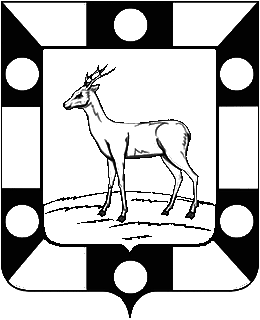 Собрание представителей городского поселения Петра Дубрава муниципального района Волжский Самарской областиЧетвертого созываРЕШЕНИЕ23.11.2020г.                                                                                              № 21О передаче осуществления части полномочий по вопросам местного значения между администрацией городского поселения Петра Дубрава муниципального района Волжский Самарской области и администрацией муниципального района Волжский Самарской областиВ соответствии с Бюджетным кодексом Российской Федерации, пунктом 4 статьи 15 Федерального закона «Об общих принципах организации местного самоуправления в Российской Федерации» №131 от 06.10.2003 г., Уставом городского поселения Петра Дубрава муниципального района Волжский Самарской области, Собрание представителей городского поселения Петра Дубрава муниципального района Волжский Самарской областиРЕШИЛО:1. Передать  муниципальному району Волжский Самарской области осуществление части полномочий местного значения городского поселения Петра Дубрава муниципального района Волжский Самарской области с 01.01.2021г. по 31.12.2021г. по следующему вопросу:          - осуществление земельного контроля в границах поселения.        2. Заключить соглашения с муниципальным районом Волжский Самарской области о передаче  осуществления  части полномочий  по вопросу,  указанному в п.1 данного решения.      3. Подписание соглашения  поручить Главе городского поселения Петра Дубрава муниципального района Волжский Самарской области – Крашенинникову Владимиру Александровичу.      4. Настоящее решение вступает в силу с 1 января 2021 года.      5. Настоящее Решение официально опубликовать в печатном средстве информации городского поселения Петра Дубрава «Голос Дубравы».И.о. Главы городского поселения                                       Г.В.ЧернышовПредседатель                                                                                                     Собрания Представителей                                                       Л.Н. Ларюшина   